การดำเนินโครงงานคุณธรรมเพื่อเข้าร่วมการประกวดแข่งขัน
โครงงานคุณธรรมเฉลิมพระเกียรติ “เยาวชนไทย ทำดี ถวายในหลวง” 
ปีที่ 17 ปีการศึกษา 2565 (ระดับประเทศ)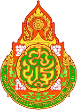 โครงงาน.............................................................................................................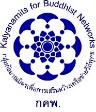     โรงเรียน.....................................................สพป./สพม....................................1. ที่มาและความสำคัญ.......................................................................................................................................................................................................................................................................................................................................................................................................................................................................................................................................................................................................................................................................................................................................................................................................................................................................................................................................................................................................................................................................................................................................................................................................................................................................2.วัตถุประสงค์ของโครงงาน................................................................................................................................................................................................................................................................................................................................................................................................................................................................................................................3. การศึกษาวิเคราะห์  ประชากรเป้าหมาย ได้แก่ ..............................................................................................................3.๑ ปัญหาและสาเหตุกลุ่มเสี่ยง ได้แก่ ...............................................................................................................................................................สาเหตุของพฤติกรรมเสี่ยง (ปัจจัยภายใน-ปัจจัยภายนอก) ................................................................................................................................................................................................................................................................................................................................................................................................................................................................................3.๒ เป้าหมาย (เป้าหมายเชิงปริมาณและเป้าหมายคุณภาพ)เป้าหมายของการแก้ปัญหา คือ .........................................................................................................................................................................................................................................................................................................................................................................................................................................................................................................................ตัวชี้วัดความสำเร็จ คือ .............................................................................................................................................................................................................................................................................................................................................วิธีวัดความสำเร็จ คือ ................................................................................................................................................................................................................................................................................................................................................3.๓ หลักธรรมและคำสอนในหลวง หลักธรรม ได้แก่ .....................................................................................................................................................................................................................................................................................................................................................คำสอนในหลวง ได้แก่  .............................................................................................................................................................................................................................................................................................................................................-2-4. ระยะเวลาและสถานที่ดำเนินงาน................................................................................................................................................................................................................................................................................................................5. วิธีการดำเนินงาน........................................................................................................................................................................................................................................................................................................................................ .................................................................................................................................................................................... .................................................................................................................................................................................... .................................................................................................................................................................................... .................................................................................................................................................................................... ....................................................................................................................................................................................6. กิจกรรมเด่น.................................................................................................................................................................................................................................................................................................................................................................................................................................................................................................................................... ....................................................................................................................................................................................7. ผลที่เกิดขึ้น..................................................................................................................................................................................................................................................................................................................................................................................................................................................................................................................................... .................................................................................................................................................................................... ....................................................................................................................................................................................8. รูปภาพการดำเนินโครงงานคุณธรรม (จำนวน 6 รูป)******************************หมายเหตุ๑. ส่งใบสมัครและแบบฟอร์มการดำเนินโครงงาน (ฉบับนี้) ไปยังสำนักงานเขตพื้นที่การศึกษาในสังกัดของท่าน๒. รายละเอียดของการดำเนินโครงงานคุณธรรม ไม่เกิน 5 หน้ากระดาษ (ไม่รวมใบสมัคร)3. ดาวน์โหลดแบบฟอร์ม (word) ได้ที่เว็บไซต์วิถีพุทธ หัวข้อ ข่าวสาร สนก. ข้อ 4234. สอบถามเพิ่มเติมได้ที่ นางสาวจารุวรรณ กาบซ้อน  โทร 064 591 1222 หรือ ID LINE: aiew170วิธีดาวน์โหลดไฟล์ใบสมัคร (Word) โดยเข้าไปที่ https://www.vitheebuddha.com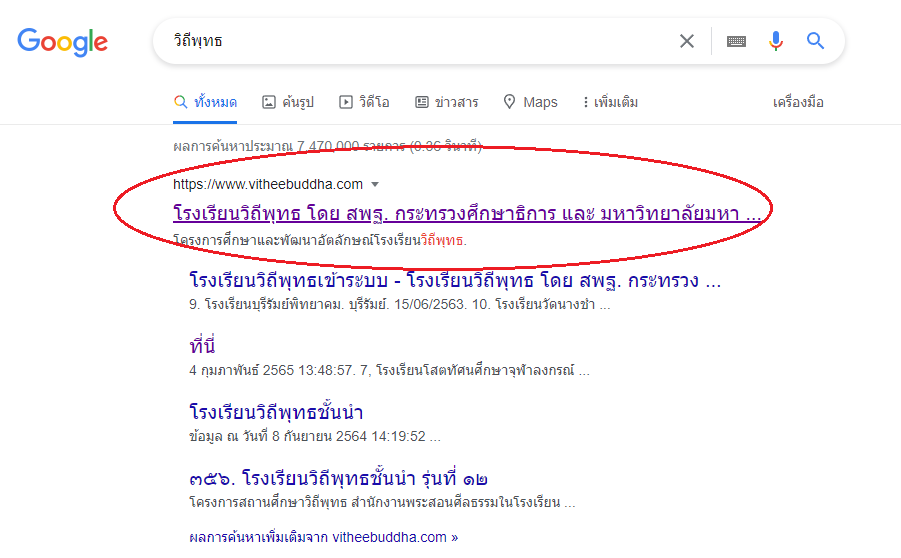 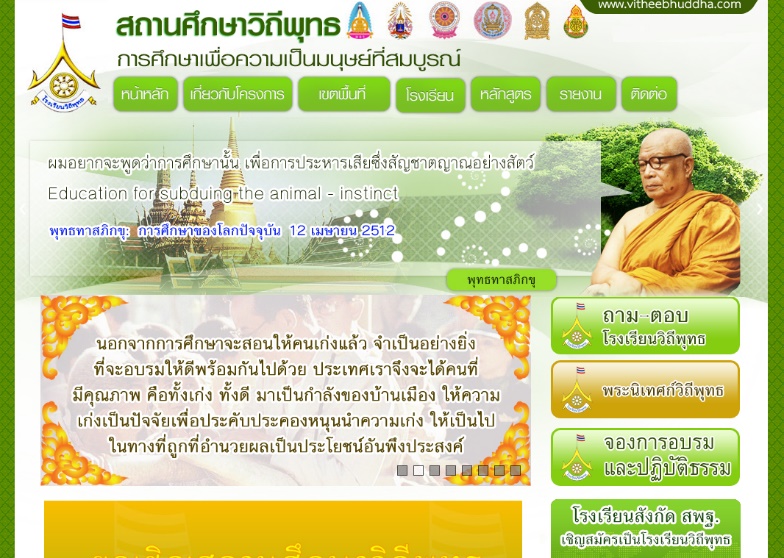 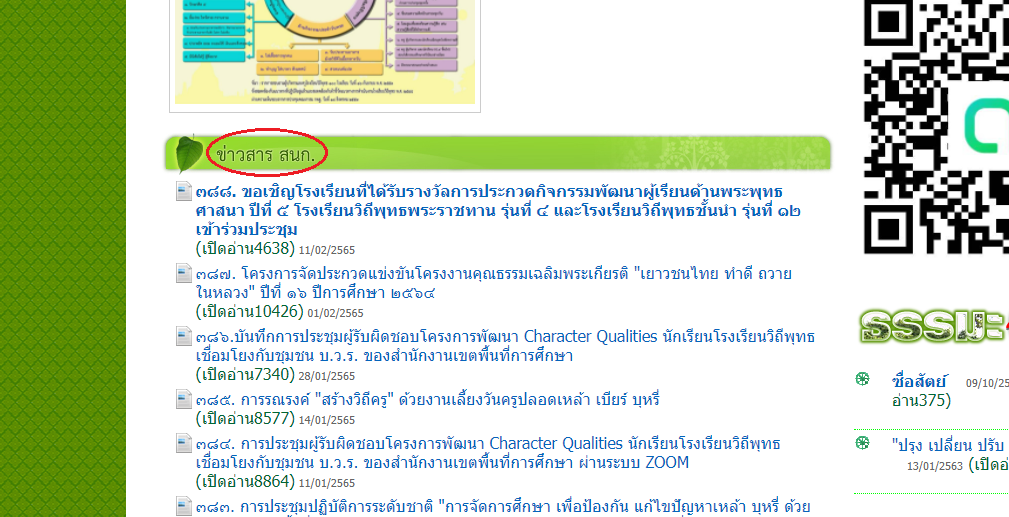 